日時　令和５年５月１４日（日）午後１時から３時まで会場　児童養護施設　偕生慈童苑　（福井県大野市春日６５－９２）電話　０７７９－６６－３３５７  FAX　０７７９－６５－１４６７メール　jidoen@herb.ocn.ne.jp　　　（できれば事前連絡を。当日可）「児童養護施設ってどんな施設？」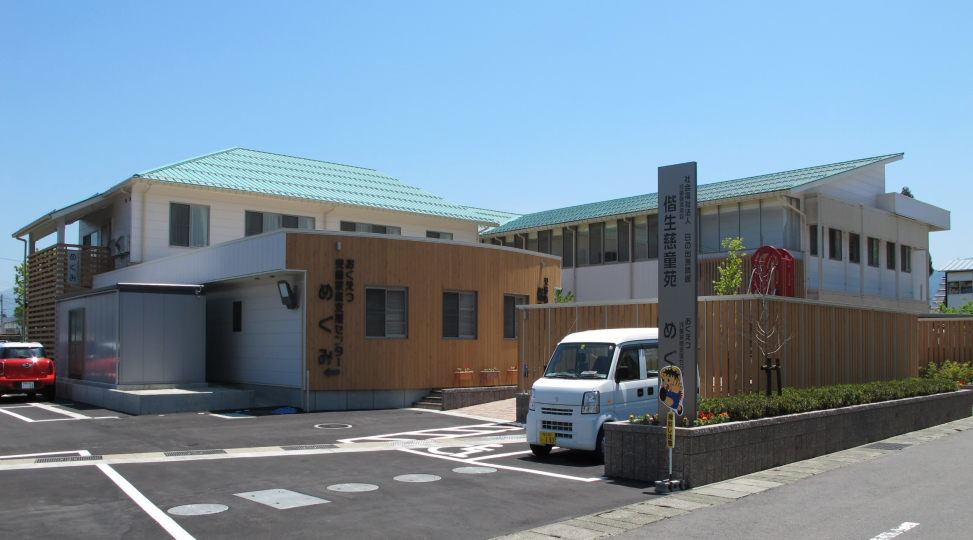 「児童養護施設での仕事って？」そんな疑問を持っている人、施設に関心のある人　大歓迎です！　